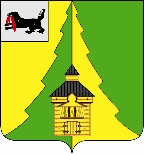 Российская Федерация	Иркутская область	Нижнеилимский муниципальный район	АДМИНИСТРАЦИЯ	ПОСТАНОВЛЕНИЕОт «26» _01_ 2021 г. № _65г. Железногорск-Илимский«Об итогах конкурсов по обеспечению безопасности»	В соответствии с протоколом заседания организационного комитета по проведению Года безопасности и энергоэффективности, постановлением администрации Нижнеилимского муниципального района от 14.04.2020г. № 283 «Об объявлении конкурсов по обеспечению безопасности», Уставом муниципального образования «Нижнеилимский район», администрация Нижнеилимского муниципального районаПОСТАНОВЛЯЕТ:1. Объявить победителей конкурса «Лучшее учреждение бюджетной сферы муниципального образования «Нижнеилимский район» в области обеспечения безопасности»:I место – МОУ «Рудногорская СОШ».II место – МОУ «Новоилимская СОШ имени Н.И. Черных».	III место – МДОУ Детский сад общеразвивающего вида «Березка» п. Рудногорск.2.Объявить победителей конкурса «Лучшее поселение, входящее в состав Нижнеилимского муниципального района, в области обеспечения безопасности жизнедеятельности населения»:I место – МО «Березняковское СП».II место – МО «Радищевское ГП».	III место – МО «Рудногорское ГП».3.Настоящее постановление опубликовать в периодическом печатном издании «Вестник Думы и администрации Нижнеилимского муниципального района» и разместить на официальном сайте муниципального образования «Нижнеилимский район».4.Контроль за исполнением настоящего постановления возложить на заместителя мэра района по жилищной политике, градостроительству, энергетике, транспорту и связи Цвейгарта В.В.Мэр района    М.С. РомановРассылка: в дело-2, Цвейгарт В. В., ФУ, МКУ «Ресурсный центр», МКУ «Сервисцентр», ДО, ОКСДМ, городские и сельские поселения.М.С. Киреева30779